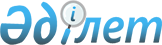 О внесении дополнений и изменений в постановление Правления Агентства Республики Казахстан по регулированию и надзору финансового рынка и финансовых организаций от 16 июля 2007 года № 210 "О перечне и порядке приобретения базовых активов производных ценных бумаг, с которыми банки второго уровня могут осуществлять брокерскую и/или дилерскую деятельность на рынке ценных бумаг"Постановление Правления Агентства Республики Казахстан по регулированию и надзору финансового рынка и финансовых организаций от 2 ноября 2009 года № 228. Зарегистрировано в Министерстве юстиции Республики Казахстан 26 ноября 2009 года № 5889

      В целях приведения в соответствие с требованиями подпунктов 1) и 2)пункта 12 статьи 30 Закона Республики Казахстан от 31 августа 1995 года "О банках и банковской деятельности в Республике Казахстан" Правление Агентства Республики Казахстан по регулированию и надзору финансового рынка и финансовых организаций (далее - Агентство) ПОСТАНОВЛЯЕТ:



      1. Внести в постановление Правления Агентства от 16 июля 2007 года № 210 "О перечне и порядке приобретения базовых активов производных ценных бумаг, с которыми банки второго уровня могут осуществлять брокерскую и/или дилерскую деятельность на рынке ценных бумаг" (зарегистрированное в Реестре государственной регистрации нормативных правовых актов под № 4892) следующие дополнения и изменения:



      наименование после слов "производных ценных бумаг" дополнить словами "и производных финансовых инструментов";



      преамбулу после слов "производных ценных бумаг" дополнить словами "и производных финансовых инструментов";



      в пункте 1:



      абзац первый после слов "производными ценными бумагами" дополнить словами "и производными финансовыми инструментами";



      абзац шестой после слов "производные ценные бумаги," дополнить словами "производные финансовые инструменты,";



      в пункте 2:



      часть первую изложить в следующей редакции: 

      "2. Производные ценные бумаги и производные финансовые инструменты, базовые активы которых определены пунктом 1 настоящего постановления (за исключением базовых активов, указанных в пункте 3), приобретаются на организованном и неорганизованном рынках ценных бумаг.";



      абзац первый части второй после слов "производными ценными бумагами" дополнить словами "и производными финансовыми инструментами";



      пункт 3 изложить в следующей редакции: 

      "3. Банки второго уровня могут осуществлять операции с производными ценными бумагами и производными финансовыми инструментами, базовым активом которых является кредитный риск, посредством приобретения (выступать в качестве покупателей) свопов кредитного дефолта (credit default swap) и свопов совокупного дохода (total return swap), при выполнении всех следующих условий:

      1) базовый актив не является собственным обязательством банка второго уровня; 

      2) приобретение в целях хеджирования кредитного риска по базовому активу;

      3) приобретение осуществляется на организованном рынке ценных бумаг.";



      пункт 12 приложения 1 изложить в следующей редакции:

      "12. KASE (Kazakhstan Stock Exchange Index)".



      2. Настоящее постановление вводится в действие по истечении четырнадцати календарных дней со дня его государственной регистрации в Министерстве юстиции Республики Казахстан. 



      3. Департаменту стратегии и анализа (Абдрахманов Н.А.):

      1) совместно с Юридическим департаментом (Сарсенова Н.В.) принять меры к государственной регистрации в Министерстве юстиции Республики Казахстан настоящего постановления;

      2) в десятидневный срок со дня государственной регистрации в Министерстве юстиции Республики Казахстан довести настоящее постановление до сведения заинтересованных подразделений Агентства, Объединения юридических лиц "Ассоциация финансистов Казахстана".



      4. Службе Председателя Агентства (Кенже А.А.) принять меры к публикации настоящего постановления в средствах массовой информации Республики Казахстан.



      5. Контроль за исполнением настоящего постановления возложить на заместителя Председателя Агентства Кожахметова К.Б.      Председатель                                     Е. Бахмутова
					© 2012. РГП на ПХВ «Институт законодательства и правовой информации Республики Казахстан» Министерства юстиции Республики Казахстан
				